Manor Road Writing Progression and End Points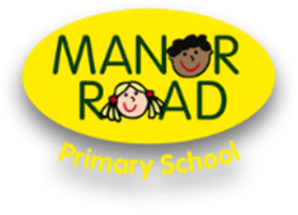 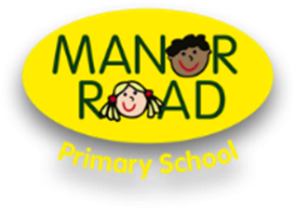 Word ReadingEnd of EYFSEnd of Y1End of Y2End of Y3End of Y4End of Y5End of Y6Saying out loud what we are going to write aboutComposing a sentence orally before writingWrite a simple sentenceSegment words into phonemes and represent these with graphemes, spelling a few correctlySpell some Phase 2,3 and 4 tricky words correctlyStarting to write a sentence with a capital letter and a full stop Form some lowercase letters in the correct direction, starting and finishing in the right placeUse some ascenders and defenders correctlyBe aware of finger spaces and attempt to use themShow an awareness of sitting letters on the lineSequence sentences to form a short narrative Re- read what they have written to check it makes senseRead aloud their writing clear enough to be heard by their peers and the teacher.Leave finger spaces between wordsUse /and/or/but to join clauses Punctuate sentences using a capital letter and a full stopSegment words into phonemes and represent these with graphemes, spelling some words correctlySpell all Y1 common exception words correctly with some Y2 wordsKnow how to use a capital letter for people, places, days of the week and the personal pronoun IUsing letter names Add suffixes –s, -es as a plural for nouns and third person singular verbsAdd prefix un-Use –ing, -ed, -er and est where no change is neededForm most lowercase letters in the correct direction, starting and finishing in the right place Use many ascenders and defenders correctlyForm capital letters and digits 0-9Sit letters on the line in some writingWrite simple, coherent narratives about personal experiences and those of others (real or fictional)Write about real events, recording these simply and clearlyDemarcate most sentences in their writing with capital letters and full stops, and use question marks correctly when requiredUse present and past tense mostly correctly and consistentlyUse co-ordination (e.g. or / and / but) and some subordination (e.g. when / if / that / because) to join clausesSegment spoken words into phonemes and represent these by graphemes, spelling many of these words correctly and making phonically-plausible attempts at othersSpell many common exception words*Form capital letters and digits of the correct size, orientation and relationship to one another and to lower-case lettersUse spacing between words that reflects the size of the letters. Use a capital letter for people, places, days of the week and the personal pronoun IConsider what they are going to write by planning/ writing ideasMake simple additions, revisions and corrections to writing by re-reading, proof-reading and evaluating.Spell more contracted formsLearn the possessive apostropheWrite effectively and coherently for different purposes and audiences, showing an awareness of appropriate languageUse present and past tense mostly correctly and consistently.Use paragraphing and organisational devices to structure writingUse co-ordination and subordination to extend sentences (e.g. when, if, because, although)Use expanded noun phrases and some adverbs and prepositions to express time and cause.Use punctuation taught at KS1 correctly in most of their writing (full stops, capital letters, question marks, exclamation marks, commas in lists).Write direct speech using some inverted commas. Use some apostrophes for singular and plural possession.Make simple additions, revisions and proof-reading corrections to their own writing, assessing its effectiveness.Spell most Y2 common exception words correctly and some from the Y3/4 list.Spell most contracted words correctly.Use diagonal and horizontal strokes needed to join letters.Organise paragraphs around a theme, suited to the genre being written.Use co-ordination and subordination to form effective complex sentences.Choose appropriate pronouns to avoid repetition of nouns.Use apostrophes for singular and plural possession (e.g. girl’s dress, girls’ toilet).Use fronted adverbials with a comma to develop sentences.Punctuate speech accurately.Add detail to y writing through the use of adverbs, prepositions and expanded noun phrases.Use the correct tense throughout a piece of writing.Use ‘was’ and ‘were’ correctly.Beginning to check spelling in a dictionary.Make simple additions and proof-reading corrections to own and the writing of others.Spell most words correctly (Years 3 and 4 curriculum word list).Maintain neatness, fluency and speed in handwriting.Beginning to create atmosphere using imaginative description of setting and convincing characterisation. Use co-ordination and subordination to form effective complex sentencesBeginning to use some devices to build cohesion within and across sentences Can sometimes choose vocabulary and grammar appropriate to a written task Demonstrate some different clause structures taught in previous years (subordinate, independent, adverbials) Use relative clausesBeginning to use passive verbsBeginning to use modal verbs (e.g. should, would, could, might, etc.)  Use ‘was’ and ‘were’, ‘a’ and ‘an’ and auxiliary verbs such as ‘have’ correctly correctly Add detail, explanation and precision in writing through the use of: adverbs, prepositional phrases and expanded noun phrasesPunctuate speech accuratelyUse some commas to clarify meaning, brackets and dashes to show parenthesis, semi-colons (within lists and to mark the boundary between independent clauses) and colons to introduce a list. Use some hyphens to avoid ambiguity (e.g. man-eating shark, re-cover)Spell most words correctly (years 3 and 4 curriculum word list).Spell some words correctly (years 5 and 6 curriculum word list).Maintain neatness, fluency and speed in handwriting.Write effectively for a range of purposes and audiences, selecting language that shows good awareness of the reader (e.g. the use of the first person in a diary; direct address in instructions and persuasive writing)Create atmosphere using imaginative description of setting and convincing characterisation.Integrate dialogue in narratives to convey character and advance the action.Select vocabulary and grammatical structures that reflect what the writing requires, doing this mostly appropriately (e.g. using contracted forms in dialogues in narrative; using passive verbs to affect how information is presented; using modal verbs to suggest degrees of possibility).Use a range of devices to build cohesion (e.g. subordinating and coordinating conjunctions, adverbials of time and place, pronouns, synonyms) within and across paragraphs.Use verb tenses consistently and correctly throughout writing. Use relative clauses. Use ‘was’ and ‘were’, ‘a’ and ‘an’ and auxiliary verbs such as ‘have’ correctly.Add detail, explanation and precision in my writing through the use of: adverbs, prepositional phrases and expanded noun phrases.Use inverted commas to punctuate speech accurately.Use dashes mostly correctly.Use semi-colons mostly correctly.Use colons mostly correctlyUse hyphens mostly correctly.Spell most words correctly (years 5 and 6 curriculum word list).Use a dictionary to check the spelling of uncommon or more ambitious vocabulary.Maintain neatness, legibility, fluency and speed in joined handwriting when writing at speed.